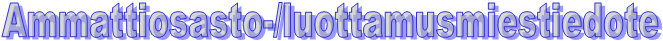 Tiivis vuosi 2022 on takana ja uusi vuosi 2023 aluillaan. Toivon mukaan olette nauttineet juhlapyhistä, lomista, niin jaksamme yhdessä tarttua näihin edunvalvonta-asioihin. Haasteita ei tulevaltakaan vuodelta tule puuttumaan. Siirtyminen hyvinvointialueelle tuo meille uusia haasteita.Pohjois-Savon kuntien sosiaali- ja terveystoimen, pelastustoimen ja sairaanhoitopiirin palvelut siirtyivät hyvinvointialueen vastuulle 1.1.2023 alkaen. Luottamusmiestoiminta jatkuu hyvinvointialueella entisellään ainakin tammikuun 2023 loppuun saakka. Tammikuun aikana käymme työnantajan kanssa neuvottelun tulevasta luottamusmiesorganisaatiosta.Kuopion kaupungille kasvun ja oppimisen sekä hyvinvoinnin palvelualueille on valittu uusi osa-aikainen pääluottamusmies varhaiskasvatuksen lastenhoitaja Hanne Vaarala. Hänen sähköpostiosoitteensa on hanne.vaarala@opedu.kuopio.fi Hän hoitaa Kuopion kaupungin palvelukseen jäävien tehyläisten edunvalvontaan liittyviä asioita.Hanne Vaaralan luottamusmiespäivät ovat pääsääntöisesti tiistai ja keskiviikko.Ammattiosaston syyskokouksessa18.11.2022 Kylpylä Hotelli Rauhalahdessa valittiin puheenjohtaja ja uusi hallitus toimikaudelle 2023–2025 sekä vahvistettiin toimintasuunnitelma ja talousarvio vuodelle 2023.Ammattiosaston puheenjohtajaksi valittiin ensihoitaja Heikki Korppi, Pohjois-Savon pelastuslaitos.Tehyn Kuopion ao ry 551 hallitus 2023–2025:            Puheenjohtaja Heikki KorppiVarsinainen jäsen 		YleisvarajäsenetVirpi Voutilainen		Tanja KeinänenJonna Kankkunen		Tuire Kuusela - KoponenHanne Vaarala		Antti RimpinevaHeli Seppänen		Tiina HyvönenArmi Salo			Kikka TammilehtoSusanna Kasper		Mari Tuuli KorhonenMinna TakalaKaija HujanenPetra AsikainenJukka PehkonenAmmattiosaston järjestäytymiskokous pidettiin 2.1.2023. Kokouksessa nimettiin uudet toimijat hallitukseen:Ammattiosaston 1. varapuheenjohtaja Heli Seppänen. 2. varapuheenjohtaja Susanna Kasper.Sihteeri Jonna Kankkunen. Jäsensihteeri Kaija Hujanen. Tiedotussihteeri Marita Koskinen. Taloudenhoitaja Virpi Voutilainen. Toimintapäällikkö Heli Seppänen. Some- tiedottaja Jonna Kankkunen.Virkistystoimikunta Armi Salo, Minna Takala, Susanna Kasper, Jonna Kankkunen, Heli Seppänen ja Petra Asikainen.Ammattiosaston toiminnan painopisteet vuodelle 2023Neuvottelukierroksen loppuunsaattaminenKuntasektorin ja yksityisen sektorin edunvalvonnan tehostaminenHyvinvointialueiden toiminnan alkaminen ja liikkeenluovutusAmmattiosastorakenne ja uudet toimijat jäsenten tukenaEduskuntavaalit ja hallitusohjelmaan vaikuttaminenTulevaisuuden Tehyn rakentaminenHyvinvointialueelle siirtyvä työntekijäSiirryitkö töihin hyvinvointialueelle vuoden 2023 alussa? Päivitä Tehyn asiointipalvelussa yhteystietosi, jotta Tehyn viestit tavoittavat jokaisen tehyläisen. Tarkista ja päivitä omat tietosi; puhelinnumerosi, sähköpostiosoite (1. s-posti oma henkilökohtainen osoite, 2. työnantajan sähköpostiosoite), ammattinimike sekä jäsenmaksutapa työnantajaperintä. Tehy arpoo 1.12.2022-31.1.2023 välisenä aikana yhteystietonsa päivittäneiden kesken 10 kpl 100 euron arvoisia päivittäistavaralahjakortteja!  Tehy- sovellusLataa Tehy- sovellus puhelimesi sovelluskaupasta, jos et ole sitä vielä ladannut. Kirjautumiseen tarvitset jäsennumerosi ja salasanan.Mobiilisovelluksessa on paljon tärkeää asiaa, mm. jäsenkortti, ajankohtaiset asiat, valtakunnalliset ja ammattiosaston jäsenedut sekä tärkeät yhteystiedot.VIRKISTYSTAPAHTUMAT 2023Tammikuu -> Tallinnan matka 6. - 8.1.23Helmikuu -> Tuftaus- ja makramee kurssit, KalPan peliMaaliskuu -> Kevätkokous + kukkaillatHuhtikuu -> Hieronnat, Stand Up tai teatteriToukokuu -> Perhetapahtuma (Kotieläinpiha, Hoplop, Huippupuisto) Pärnun matkaKesäkuu -> ViinijuhlatHeinäkuu -> KesäteatteritElokuu   -> Kallavesi risteilySyyskuu -> Ruska Blues, KoliLokakuu -> Teatteri tai konserttiMarraskuu -> Syyskokous, Winter OpenJoulukuu -> Virkistystapahtuma, joulukahvitTulevista jäsentapahtumista välitetään tietoa jäsenistölle. Jäsentiedotteita lähetetään työpaikoille sähköpostitse yhdysjäsenverkoston kautta ja henkilökohtaisin kontaktein sähköpostilla KILTAn kautta.Ammattiosaston kotisivut http://tehykuopionao551.tehy.fi ja Tehy-lehti toimivat myös tiedotuskanavana jäsenistölle.YhteistyöterveisinHeikki Korppi					Marita Koskinen
puheenjohtaja				plmpuh. 0400 247 551				puh. 044 718 6781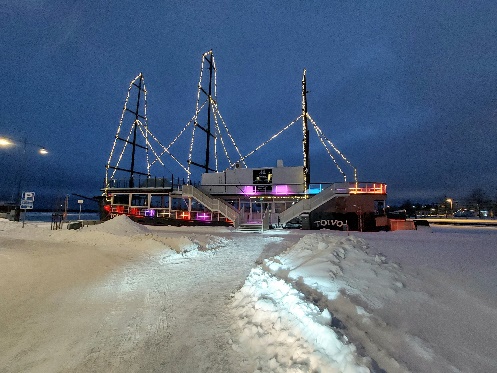 